Знаменательные даты ЯНВАРЯ5 ЯНВАРЯ - МЕЖДУНАРОДНЫЙ ДЕНЬ БОЙСКАУТОВ 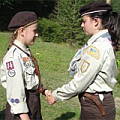 Родиной скаутизма по праву считается Англия. Генерал-майор Роберт Баден-Пауэлл, будучи в отставке, издал свою книгу "Разведка для мальчиков" (скаут – по-русски разведчик). По сути, это была программа работы с молодежью в виде занимательной игры, основная цель которой воспитать людей, способных жить на лоне природы и справляться со всеми трудностями. 7 ЯНВАРЯ - РОЖДЕСТВО ХРИСТОВО 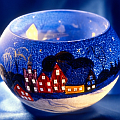 В иерархии русских праздников Рождество занимает второе место после Пасхи. Рождество Христово завершает сорокадневный Рождественский пост, накануне праздника соблюдается строгий пост. В рождественскую ночь совершается праздничная Божественная литургия. В самый день праздника Рождества верующие разговляются (вкушают не постную, а скоромную пищу). Двенадцать последующих дней после Рождества называются святыми днями или Святками (до 17 января). 8 ЯНВАРЯ - ДЕНЬ КАЛЕНДАРЯ 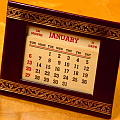 В 1709 г. по инициативе Петра I был выпущен первый гражданский календарь под редакцией графа Якова Брюса, который с 1706 г. ведал книгопечатным делом в России (раньше Россия жила исключительно по православным святцам). Первый гражданский календарь, называемый "Брюсов", пользовался громкой славой. В нем давался "прогностик: когда нужно "кровь пущать", мыслити почать, брак иметь, дома сизиждати, зверей и рыбу ловить, платье кроить и мыться в мыльне", и другое.11 ЯНВАРЯ - ДЕНЬ ЗАПОВЕДНИКОВ 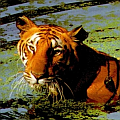 11 января 1916 г. в России был образован первый государственный заповедник – Баргузинский. Его целью стало сохранение популяции баргузинского соболя и других животных на Байкале. Сегодня в России насчитывается 100 заповедников общей площадью более 33 млн га (это 1,58% от общей территории страны) и 35 национальных парков общей площадью около 7 млн га (0,41% от территории страны), которые сохраняют 80% видового богатства растительного и животного мира. 11 ЯНВАРЯ - ВСЕМИРНЫЙ ДЕНЬ "СПАСИБО" 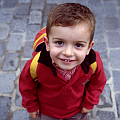 11 января самая "вежливая" дата в году. В этот день отмечается Всемирный день "спасибо". Слово "спасибо" появилось путем сокращения фразы "Спаси бог", которой на Руси выражали благодарность.Мы каждый день говорим друг другу "спасибо", поэтому очень важно помнить, что истинная благодарность лишь та, которая идет только от чистого сердца! 13 ЯНВАРЯ - ДЕНЬ РОССИЙСКОЙ ПЕЧАТИ 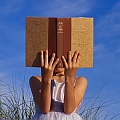 Именно в этот день в 1703 г. в России по указу Петра I вышел в свет номер первой российской газеты "Ведомости", который назвался "Ведомости о военных и иных делах, достойных знания и памяти, случившихся в Московском Государстве и во иных окрестных странах". 1 января 1870 г. было дано первое распоряжение о проведении подписки на периодическую печать как русскую, так и иностранную. А уже к 1914 г. в России выходило свыше трех тысяч периодических изданий14 ЯНВАРЯ - СТАРЫЙ НОВЫЙ ГОД 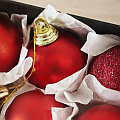 Традиция отмечать Старый Новый год идет от расхождения юлианского календаря (или иначе – календаря "старого стиля") и григорианского календаря – того, по которому сейчас живет практически весь мир. Расхождение календарей составляет 13 дней. Старый Новый год – это редкий исторический феномен, дополнительный праздник, который получился в результате смены летоисчисления. Сегодня из года в год популярность Старого Нового года растет. 21 ЯНВАРЯ - ДЕНЬ ОБЪЯТИЙ 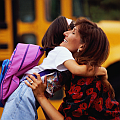 Согласно традиции молодого праздника, заключить в дружеские объятия в этот день можно даже незнакомых людей.Истоки этого праздника лежат в студенческой среде западноевропейской молодежи. Именно в этот день парни и девушки заключали в свои объятия друг друга безо всякой интимной подоплеки. По своеобразной легенде, во время дружеского объятия люди обмениваются душевным теплом. Все больше людей относятся к нему как к самостоятельному празднику.29 ЯНВАРЯ - ДЕНЬ ИЗОБРЕТЕНИЯ АВТОМОБИЛЯ 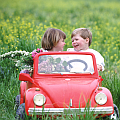 Первый автомобиль Бенца, сделанный в 1885 г., представлял собой трехколесный двухместный экипаж на высоких оспицованных колесах, на который Бенц поставил свой новый четырехтактный бензиновый мотор с водяным охлаждением мощностью всего 0,9 лошадиной силы. День 29 января 1886 г. считается днем рождения первого в мире бензинового автомобиля, т. к. именно тогда Бенц получил патент № 37435 на свой автомобиль. До 1893 г. было произведено и запатентовано не более 15 образцов автомобилей Benz.27 ЯНВАРЯ – МЕЖДУНАРОДНЫЙ ДЕНЬ ПАМЯТИ ЖЕРТВ ХОЛОКОСТА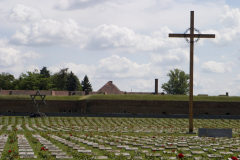 Ежегодно 27 января отмечается Международный день памяти жертв Холокоста (International Holocaust Remembrance Day), являющийся первым всемирным днем памяти жертв Холокоста. День был утвержден Генеральной Ассамблеей ООН 1 ноября 2005 года в резолюции 60/7.